DRAFT PROGRAMME OF ACTIVITIES Strategic Alliances for Sustainable Broadband Infrastructure DevelopmentSaturday 1st February 2014 Sunday 2nd February, 2014 Monday 03rd February, 2014Tuesday 04th February, 2014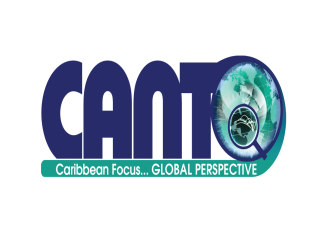 30th Annual General Meeting; CANTO IDB Broadband Infrastructure Inventory and Public Awareness in the Caribbean Project Update & Caribbean E-Waste Consultation1st – 4th February, 2014Secrets Resort and Spa.St. James, Montego Bay, JamaicaCo-hosted by: LIMETimeEventLocation1:00 pm  – 5:00 pm REGISTRATION/CANTO SECRETARIATTimeEvent8.00 am – 9:00 amMarketing and Communications Committee Meeting9:00 am – 10:00 amRegulations and Emerging Technologies Committee Meeting8:00 am  – 9:00 amFinancial Advisory Committee Meeting10.00 am –11:00 amDisaster Preparedness Committee Meeting9.00 am  – 10:00 amHuman Resource Committee Meeting11:00 am – 3:00 pmBOARD OF DIRECTORS MEETING5:00 pm – 6:00 pmPress Conference6:00 pm – 7:00 pmOpening CeremonyMaster of Ceremonies: Flag ShowOpening Prayer – National Anthem – CANTO Song Welcome Remarks:  Opening Remarks: Ms. Regenie Fräser,  Sec Gen, CANTOChairman Remarks: Mr. Dirk Currie, Chairman, CANTO Board of Directors Feature Address: Cultural presentation Vote of Thanks: Mrs. Karen Bevans, Vice Chair, CANTOGroup Photo Session7:00 pm  - 9:00 pmCOCKTAIL RECEPTIONSponsored By: LIMETimeEventLocation9:00 am – 9:15 amAnnual General Meeting Proceedings 20th  Annual General Meeting Opening
Mr. Dirk Currie, CANTO Chairman                                                                                                                                                             9:15 am – 9:30 amConfirmation of Minutes of the 29th   AGM9:30am – 9:45 amMatters Arising from the 29th  AGM Minutes9:45 am – 10:15 amCOFFEE BREAK10:15 am – 10:50 amPresentation of Committee ReportsDisaster Preparedness – Angus SteeleFinancial Advisory– Helma EtnelMarketing and Communications – Julian WilkinsHuman Resources  - Linus Rogers Regulations and Emerging Technologies – Melesia Sutherland – Campbell10:50 am – 11:00 am 11:00 am – 11: 15 amSecretariat Report 2013Ms. Regenie Fräser, Secretary General, CANTO 11:15 am – 11:30 amPresentation of CANTO IDB Broadband Infrastructure Inventory and Public Awareness in the Caribbean (BIIPAC) Project Ayanna Samuels, BIIPAC Regional Coordinator11: 30 am – 12:00Chairman’s Report 2013Mr. Dirk Currie, CANTO Chairman12:00 – 1:00 pmLUNCH1:00 pm – 1:15 pmPresentation of Audited Financial Statements for the year ended 2012/2013:Mr. Davidson CharlesTreasurer, Board of Directors1:15 pm – 1:30 pmResolution to Adopt the Audited Financial Statements for the year ended 2012/2013Jimmy Rodrigues, Finance and Administration Manager, CANTO1:30 pm – 1:45 pmResolution to Appoint Auditors 2013/2014Mr. Davidson Charles Treasurer, Board of Directors1:45 pm – 2:15 pmPresentation of the 2013/2014 BudgetMr. Davidson Charles Treasurer, Board of Directors2:15 pm – 2:30 pmElection of Officers2:45 pm – 3:15 pmCOFFEE BREAKTimeEventEventEventEventLocation9:00 am  – :12:00 am “Pardon the e-Waste Interruption!”Creating an Enabling Environment for the sound management of e-Waste in the Caribbean RegionJonelle René JonesResearch AnalystBasel Convention Regional Centre for Training andTechnology Transfer for the Caribbean Region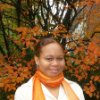 “Pardon the e-Waste Interruption!”Creating an Enabling Environment for the sound management of e-Waste in the Caribbean RegionJonelle René JonesResearch AnalystBasel Convention Regional Centre for Training andTechnology Transfer for the Caribbean Region“Pardon the e-Waste Interruption!”Creating an Enabling Environment for the sound management of e-Waste in the Caribbean RegionJonelle René JonesResearch AnalystBasel Convention Regional Centre for Training andTechnology Transfer for the Caribbean Region“Pardon the e-Waste Interruption!”Creating an Enabling Environment for the sound management of e-Waste in the Caribbean RegionJonelle René JonesResearch AnalystBasel Convention Regional Centre for Training andTechnology Transfer for the Caribbean Region12:00 pm  - 01:00 pmLUNCHLUNCHLUNCHLUNCH1:00 pm  – 3:00 pmA look into the future of CANTO Voice of the Secretariat: Three Decades of CANTO.Members Voices: How can we serve you?What’s Next: The Future of CANTO? A look into the future of CANTO Voice of the Secretariat: Three Decades of CANTO.Members Voices: How can we serve you?What’s Next: The Future of CANTO? A look into the future of CANTO Voice of the Secretariat: Three Decades of CANTO.Members Voices: How can we serve you?What’s Next: The Future of CANTO? A look into the future of CANTO Voice of the Secretariat: Three Decades of CANTO.Members Voices: How can we serve you?What’s Next: The Future of CANTO? 1:00 pm  – 3:00 pm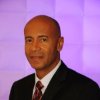 Julian Wilkins, CANTO Director Julian Wilkins, CANTO Director 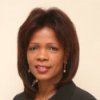 Karen Bevans, CANTO Vice Chair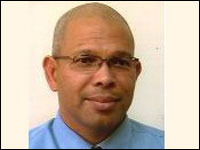 Dirk Currie, CANTO Chair 3:00 pm – 3:15 pmAnnouncement of Host and venue for 2015 AGM Regenie Fräser, Secretary General, CANTOAnnouncement of Host and venue for 2015 AGM Regenie Fräser, Secretary General, CANTOAnnouncement of Host and venue for 2015 AGM Regenie Fräser, Secretary General, CANTOAnnouncement of Host and venue for 2015 AGM Regenie Fräser, Secretary General, CANTO7:00 pm – 9:00 pm7:00 pm – 9:00 pmCOCKTAIL RECEPTIONCOCKTAIL RECEPTIONCOCKTAIL RECEPTION